Министерство образования Кировской областиКировское областное государственное профессиональное образовательное автономное учреждение«Вятский электромашиностроительный техникум»специальность 22.02.06 Сварочное производствоТЕМА ДИПЛОМНОГО ПРОЕКТАРазработка технологического процесса и участка сборки-сварки сварной конструкции «************»Пояснительная записка к дипломному проектуДП 22.02.06.*** ПЗДата защиты «_____»___________2023 г.Проект защищён с оценкой «_______»______________Киров 2023СОДЕРЖАНИЕ (Здесь приведен пример оформления содержания. Измените его на содержание вашего ДП)Введение……………………………………………………………………………………………………………………………..4 Общая часть…………………………………………………………………………………………………………………6 Характеристика конструкции изделия…………………………………………….………………….7Выбор и обоснование свариваемых материалов………………………………………………9Расчетно-технологическая часть………………………………………….…………………………..11Выбор и обоснование способов сборки и сварки…………………………………….……….12Выбор и обоснование заготовительных операций………………………….……………..14Выбор и обоснование сварочных материалов…………………………….…………………….17Расчет и выбор режимов сварки, расходов сварочных материалов и электроэнергии……………………………………………………………………………………………………………….20Выбор сварочного оборудования………………………………………………….……………………..22Выбор вспомогательного оборудования, инструмента………………….………………24Технология изготовления сварной конструкции………………..………………………..26Контроль качества сварной конструкции……………………………….……………………….31  Методы борьбы со сварочными деформациями. Расчет сварочных напряжений и деформаций ……………………..……….………..33Проектирование сборочно-сварочного участка……………………………………………36Организация рабочего места сварщика…………………………………………………………..37Расчет площади сборочно-сварочного участка……………………………………………….39 Расчет потребного количества сварочного оборудования…………….…………40Расстановка оборудования с учетом средств механизации………..……………41Экономическая часть……………………………………………………………………………..……………….43 Расчет объема выпускаемой продукции…………………………………………………………46 Расчет стоимости оборудования……………………………………………………………………….48Расчет стоимости материалов…………………………………………………………………………..50Расчет средств на оплату труда основных производственных рабочих...52Расчет технологической себестоимости сварной конструкции……………..53 Расчет экономической эффективности проекта……………………………..……………56Охрана труда…………………………………………………………………………………………………………….57 Организация мероприятия по обеспечению безопасных условий работы...58Факторы, влияющие на проф.заболевания и меры предупреждения проф. заболеваний рабочих………………………………………………………………………………………..…………….61Противопожарные меры безопасности………………………………………………………………65Заключение……………………………………………………………………………………………………………………….68Список источников……………………………………………………………………………..…………………………..69Приложение……………………………………………………………………………………………………………………….71Основной текстСкопируйте сюда весь текст Пояснительной записки1.2 Графическая частьЧертеж сварной конструкции выполняется на формате А1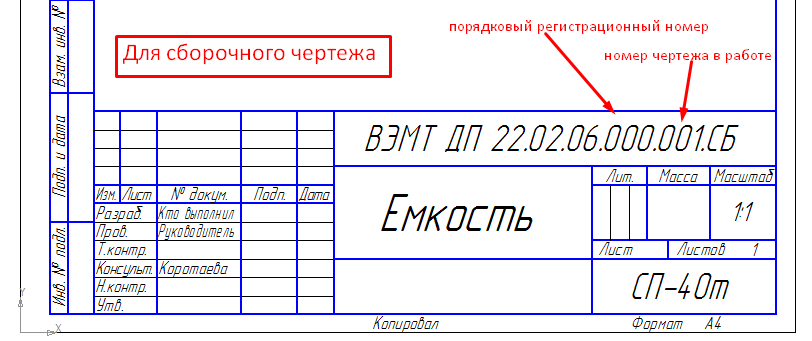 Спецификация к чертежу сварной конструкции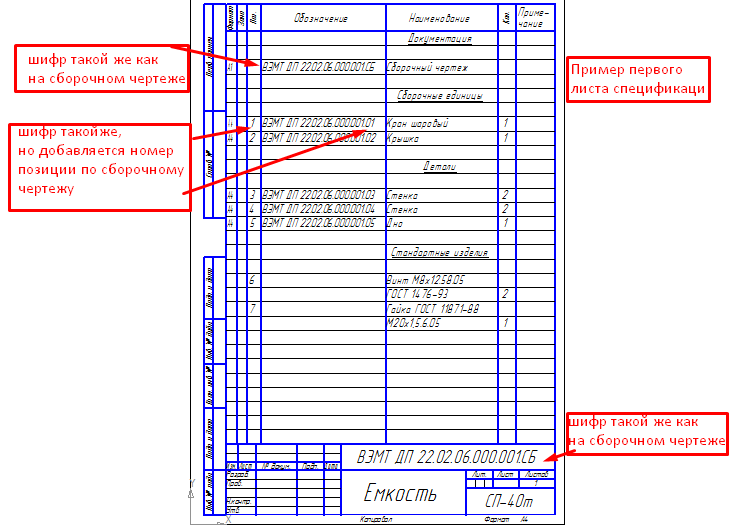 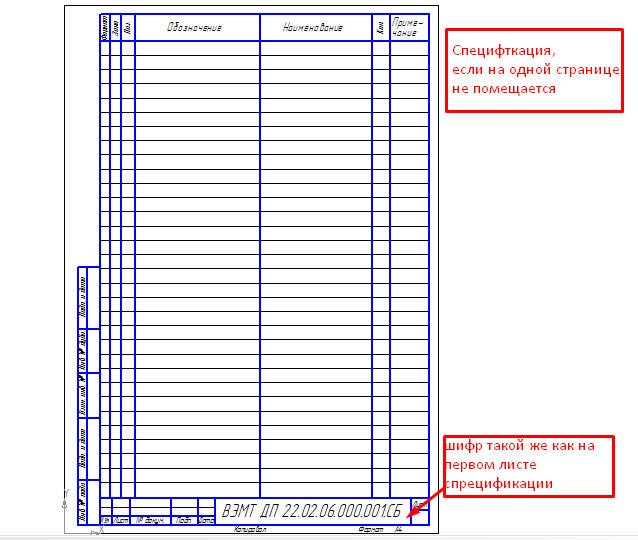 Чертеж узла (по необходимости) выполняется в зависимости от особенностей конструкции на формате по выбору (А4, А3, А2)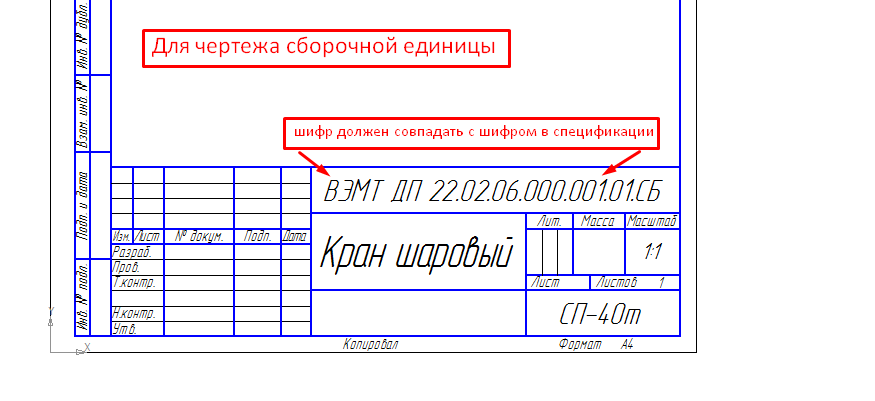 Деталировка сварной конструкции: чертеж каждой детали выполняется на отдельных листах. Количество листов и форматы (А4,А3, А2) зависят от количества деталей  в конструкции. Все чертежи деталировки компонуются на формат А1 (не допускается наличие свободного места на листе).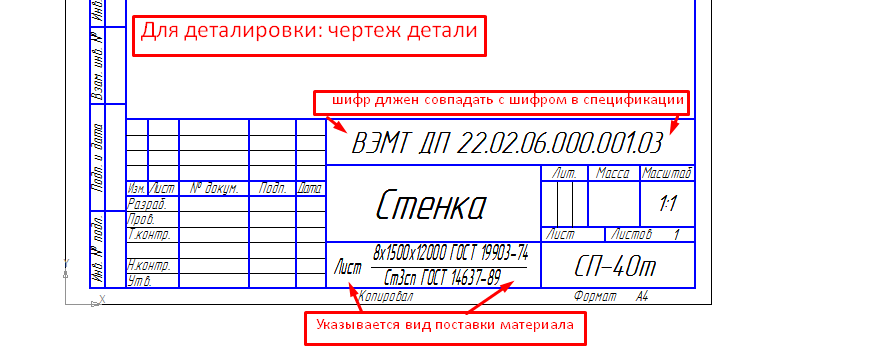 Карта технологического процесса выполняется на формате А1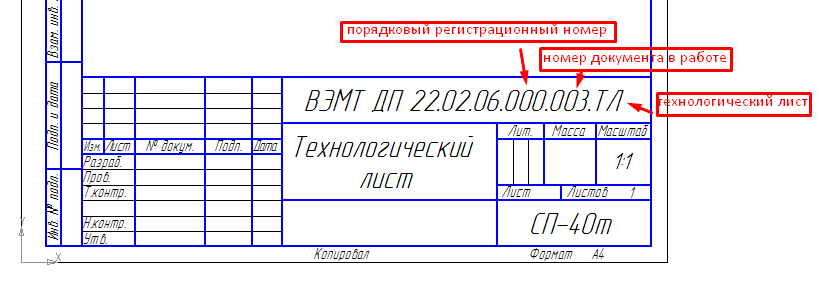 Чертеж сборочно-сварочных приспособления выполняется на формате А1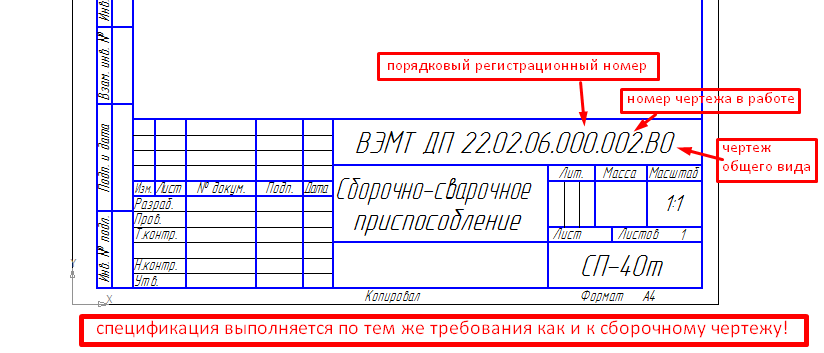 Чертеж планировки участка выполняется на формате А1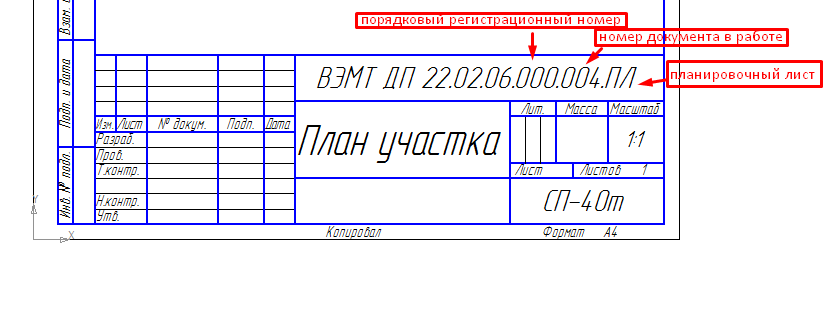 ДОПУЩЕН К ЗАЩИТЕзаместитель директора по учебной работе	/Н.В.Лопатина/«____» __________ 20___ г.Выполнил студент группы СП-40т/***************Руководитель проекта/********КонсультантыТехнологическая часть/********Экономическая часть/********Графическая часть/********Зав.отделением/********Рецензент/********Формат листа бумаги А4.Шрифт GOST type B (курсив)Размер 14Межстрочныйинтервал1,5Интервалы перед и после абзацев отсутствуютОтступы красной строки в основном тексте1,25ВыравниваниеПо ширине, автоматические переносы словРазмеры полей Левое –3 см, правое –1,5 см, верхнее – 2 см, нижнее – 2 см.Вид печати На одной стороне листа белой бумаги формата А4(210 х 97) по ГОСТ 7.32-2001РамкаСодержание - основная надпись 55х185Текс работы - основная надпись 55х185 ГОСТ 21.1101-2013ЗаголовкиЗаголовки разделов, подразделов, пунктов и подпунктов следует писать с абзацного отступа с прописной буквы без точки в конце не подчеркивая без применения полужирного начертания. Расстояние между заголовками и текстом, между заголовками раздела и подраздела должно быть равно трем интервалам.С новой страницы начинаются только разделы.Нумерация рисунковСквозная, под рисунком, Название рисунка обязательноНумерация таблиц Сквозная, над таблицей, название таблицы обязательноНумерация формулСквозная, справа от общей формулы